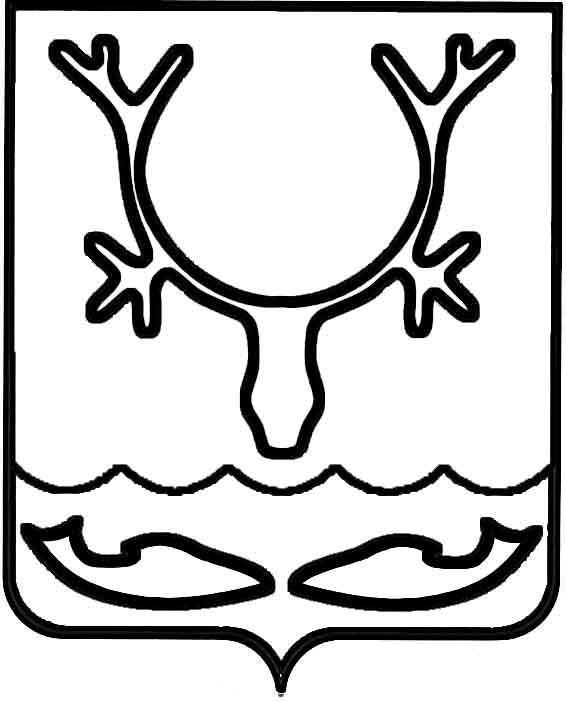 Администрация муниципального образования
"Городской округ "Город Нарьян-Мар"ПОСТАНОВЛЕНИЕО признании утратившим силу постановления Администрации МО "Городской округ          "Город Нарьян-Мар" от 10.12.2018 № 972            "Об утверждении Порядка предоставления субсидий субъектам малого и среднего предпринимательства в целях возмещения части затрат на приобретение, поставку               или устройство нестационарных торговых объектов для ведения предпринимательской деятельности"В целях приведения нормативных правовых актов в соответствие 
с действующим законодательством Российской Федерации Администрация муниципального образования "Городской округ "Город Нарьян-Мар"П О С Т А Н О В Л Я Е Т:1. Признать утратившим силу постановление Администрации МО "Городской округ "Город Нарьян-Мар" от 10.12.2018 № 972 "Об утверждении Порядка предоставления субсидий субъектам малого и среднего предпринимательства в целях возмещения части затрат на приобретение, поставку или устройство нестационарных торговых объектов для ведения предпринимательской деятельности".2. Настоящее постановление вступает в силу после его официального опубликования.09.03.2021№257Глава города Нарьян-Мара О.О. Белак